Baptist Union of Victoria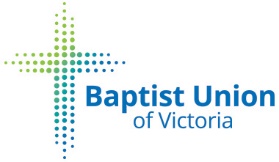 2019 Recommended Stipend and SuperannuationStipend (manse not provided)Stipend (manse provided)*Notional weekly rental amount, based on Victorian Median Rent Index. This amount could be adjusted to reflect rental amounts in the area of the Church. The 50% cash to total Stipend ratio should ideally be maintained.SuperannuationWeeklyFortnightlyMonthlyAnnuallyCash (50%)$803.50$1,607.00$3,481.83$41,782.00Tax Exempt Benefits (50%)$803.50$1,607.00$3,481.83$41,782.00Total Stipend (100%)$1,607.00$3,214.00$6,963.67$83,564.00WeeklyFortnightlyMonthlyAnnuallyCash (50%)$803.50$1,607.00$3,481.83$41,782.00Tax Exempt Benefits: Other$403.50$807.00$1,748.50$20,982.00Sub Total$1,207.00$2,414.00$5,230.33$62,764.00Tax Exempt Benefits: Manse*$400.00$800.00$1,733.33$20,800.00Total Stipend (100%)$1,607.00$3,214.00$6,963.67$83,564.00WeeklyFortnightlyMonthlyAnnuallyChurch contribution$191.00$382.00$827.67$9,932.00% of total Stipend11.89%11.89%11.89%11.89%